Necə könüllü olmalı?Zəngilan könüllülər proqramında iştirak etmək istəyən şəxslər aşağıdakı könüllülük anket formasını dolduraraq zengilan.info@gmail.com elektron poçt ünvanına göndərə bilərlər.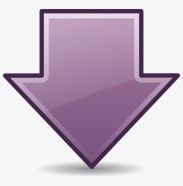 Könüllü fəaliyyət göstərmək üçün müraciət formasıKönüllü fəaliyyət göstərmək üçün müraciət formasıSoyadı, adı, atasının adı _____________________________________________________Cinsi                                          Kişi             QadınDoğulduğu il, ay, gün___________________________________Doğulduğu yer________________________________________                                             (şəhər, rayon, qəsəbə, kənd)Qeydiyyatda olduğu ünvan________________________________________                                                (şəhər, rayon, qəsəbə, kənd)Faktiki yaşadığı ünvan_______________________________________                                               (qeydiyyatda olduğu ünvanda yaşamırsa)Milliyəti_______________________________________________Vətəndaşlığı___________________________________________Şəxsiyyət vəsiqəsinin seriyası və nömrəsi____________________________________Ailə vəziyyəti haqqında                          Evli                       SubayƏlaqə telefonları    Mobil:____________________ Ev telefonu_____________________Elektron poçt ünvan____________________________________________________________Təhsil haqqında məlumat                    13.1.Orta təhsil səviyyəsi____________________________________                                                              (bitirdiyi orta təhsil müəssisəsi və il)      13.2.Orta ixtisas təhsili səviyyəsi_______________________________                                                              (bitirdiyi orta təhsil müəssisəsi və il)      13.3 Ali təhsil səviyyəsi:           Bakalavr           Magistratura         Digər    13.4.Ali təhsil müəssisəsinin adı və daxil olduğunuz il_______________________________13.5.Fakültə və ixtisasınız: _______________________________                                                                                            Xarici Dil biliklərinizDil     	                                      			                    Kafi         Yaxşı              ƏlaDil     	                                        			       Kafi         Yaxşı              ƏlaDil                                             			                    Kafi         Yaxşı              Əla Kompüter bilikləriniz: ____________________________________________________İxtisasartırma kurslarında və digər tədris tədbirdlərdə iştirakınız haqqında məlumat 17.Əmək fəaliyyəti haqqında məlumat:    İndiyədək işləməmişəm    Hazırda işləmirəm     İşləyirəm 18. Könüllülük təcrübəsi haqqında məlumat:    İndiyədək könüllü olmamışam    Əvəllər könüllü olmuşam  Könüllü olduğunuz qurum,sahə və dövr______________________________                                                                        (əgər könüllü olmusunuzsa)19. İş gününün hansı forması üzrə işləmək istərdiniz______________________________                                                                                                (9:00-13:00        14:00-18:00)20.Əlavə etmək istədiyi məlumat və hobbiniz____________________________________Könüllü fəaliyyət haqqında bağlanılacaq müqavilənin şərtləri barədə məlumatlıyamMüraciətdə göstərilən məlumatların doğruluğunu təsdiq edirəm                                                                                                                                İmza __________________ Müraciətin doldurulduğu tarix (gün,ay,il)                                                         İmza:_____Treninq/Kursun adıKeçirilmə yeriKeçirildiyi zamanMüəssisənin adıVəzifə/Gündəlik vəzifə  öhdəlikləriİşə qəbul və çıxma tarixiÜmümi iş stajı21.Yaxın qohumlarınız (atanız, ananız, qardaşlarınız, bacılarınız, arvadınız* (əriniz), uşaqlarınız, qayınatanız, qayınananız) haqqında məlumat 21.Yaxın qohumlarınız (atanız, ananız, qardaşlarınız, bacılarınız, arvadınız* (əriniz), uşaqlarınız, qayınatanız, qayınananız) haqqında məlumat 21.Yaxın qohumlarınız (atanız, ananız, qardaşlarınız, bacılarınız, arvadınız* (əriniz), uşaqlarınız, qayınatanız, qayınananız) haqqında məlumat 21.Yaxın qohumlarınız (atanız, ananız, qardaşlarınız, bacılarınız, arvadınız* (əriniz), uşaqlarınız, qayınatanız, qayınananız) haqqında məlumat 21.Yaxın qohumlarınız (atanız, ananız, qardaşlarınız, bacılarınız, arvadınız* (əriniz), uşaqlarınız, qayınatanız, qayınananız) haqqında məlumat Qohumluğun dərəcəsiQohumluğun dərəcəsiSoyadı, adı, atasının adıDoğulduğu tarix və yerİş yeri və vəzifəsiYaşadığı ünvan 